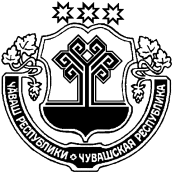 Руководствуясь пунктом 26 части 1 статьи 16 Федерального закона от 06.10.2003 года №131-ФЗ «Об общих принципах организации местного самоуправления в Российской Федерации», частью 3 статьи 5 Федерального закона от 28.12.2013 года № 443-ФЗ  «О федеральной информационной адресной системе и о внесении изменений в  Федеральный закон  «Об общих принципах организации местного  самоуправления в Российской Федерации», постановлением Правительства Российской Федерации от 19.11.2014 года №1221 «Об утверждении Правил присвоения, изменения и аннулирования адресов», постановлением администрации Таушкасинского сельского поселения от 14.12.2015 года №97 «Об утверждении Правила присвоения, изменения и аннулирования адресов на территории Таушкасинского сельского поселения (с изменениями от 02.03.2016 г. №25, от 26.06.2020 г. №36),  администрация Таушкасинского сельского поселения Цивильского района Чувашской РеспубликиПОСТАНОВЛЯЕТ:      1. Нежилому зданию с кадастровым номером    21:20:000000:1368 присвоить адрес: Чувашская Республика-Чувашия, Цивильский муниципальный район, Таушкасинское сельское поселение, д. Таушкасы, ул. Школьная, 2а;       - Нежилому зданию с кадастровым номером    21:20:080703:198 присвоить адрес: Чувашская Республика-Чувашия, Цивильский муниципальный район, Таушкасинское сельское поселение, д. Таушкасы, ул. Школьная, 4;       - Нежилому зданию с кадастровым номером    21:20:000000:1367 присвоить адрес: Чувашская Республика-Чувашия, Цивильский муниципальный район, Таушкасинское сельское поселение, д. Таушкасы, ул. Школьная, 6;      - Нежилому зданию с кадастровым номером    21:20:080703:199 присвоить адрес: Чувашская Республика-Чувашия, Цивильский муниципальный район, Таушкасинское сельское поселение, д. Таушкасы, ул. Школьная, 10.       2. Настоящее постановление вступает в силу со дня его подписания.       3. Контроль за исполнением настоящего постановления оставляю за собой.ЧĂВАШ РЕСПУБЛИКИÇĚРПÿ РАЙОНĚЧĂВАШ РЕСПУБЛИКИÇĚРПÿ РАЙОНĚЧУВАШСКАЯ РЕСПУБЛИКА ЦИВИЛЬСКИЙ РАЙОН  ТАВĂШКАССИ ЯЛ ПОСЕЛЕНИЙĚНАДМИНИСТРАЦИЙĚЙЫШĂНУ23 çурла 2021  №51Тавăшкасси ялĕТАВĂШКАССИ ЯЛ ПОСЕЛЕНИЙĚНАДМИНИСТРАЦИЙĚЙЫШĂНУ23 çурла 2021  №51Тавăшкасси ялĕАДМИНИСТРАЦИЯ ТАУШКАСИНСКОГО СЕЛЬСКОГОПОСЕЛЕНИЯ ПОСТАНОВЛЕНИЕ23 августа 2021   № 51деревня ТаушкасыО присвоении адреса нежилых зданийО присвоении адреса нежилых зданийО присвоении адреса нежилых зданийО присвоении адреса нежилых зданийГлава администрации Таушкасинскогосельского поселенияА.Г.Соловьев